SAMPLE CHAPTER TEST SOLUTIONSPart A: True or False?									1. (T)Side QR is opposite ∠P.Side p, or QR, is in the interior of ∠P.2. (T)Side PQ is the longest side.PQ = rSide r is the hypotenuse.3. (T)r2 − p2 = q2From the Pythagorean theorem.r2 = q2 + p2Subtract p2 from both sides.r2 − p2 = q24. (F)∠P = 53°53° + ∠Q = 90°∠Q = 90° − 53°∠Q = 37°5. (F)cos ∠Q = cos ∠Q = 6. (T)cos ∠P =  = sin ∠Q7. (F)∠P + ∠Q + ∠R = 180°∠P + ∠Q = 180° − ∠R∠P + ∠Q = 90°8. (T)tan ∠Q = tan ∠Q = 9. (T)tan ∠P = tan ∠P = 10. (F)PR is opposite ∠Q, or adjacent ∠P.Part B: Short Answer										11. a)tan A = tan A  1.1b)∠A = tan-1 ∠A  47°12. 92 + 122 = b281 + 144 = b2225 = b2b = b = 15Alternative SolutionSince 9 equals 3 multiplied by 3 and 12 equals 3 multiplied by 4, the hypotenuse is 3 multiplied by 5 equals 15, multiples of the 3-4-5 right triangle.13. a) sin 12° = l = 9.6 sin 12°l = 2b) ∠L + ∠M + ∠N = 180°12° + 90° + ∠N = 180°102° + ∠N = 180°∠N = 180° – 102°∠N = 78°14. a) PS = 2 + 2PS = 44x = 12x = x = 3b) ∠P = tan-1 ∠A = 56°c) 22 + 32 = PQ24 + 9 = PQ213 = PQ2PQ = PQ  3.6Part C: Extended Answer									15. AB2 + AD2 = BD2102 + 82 = BD2100 + 64 = BD2BD2 = 164PQ = PQ  12.8It is approximately 12.8 m from one vertex to the opposite.16.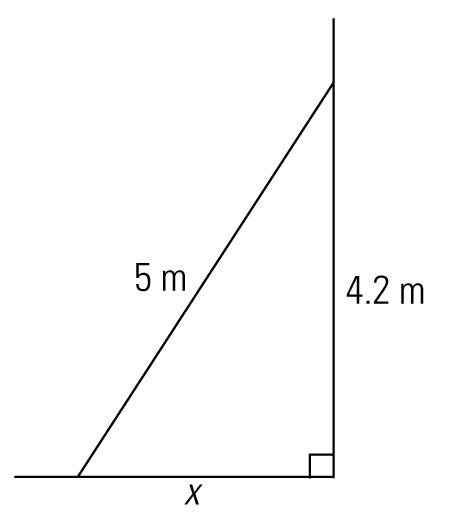 4.22 + x2 = 52x2 = 52 – 4.22x = x = x  2.7The base of the ladder is approximately 2.7 m from the house.17. a2 + b2 = c2a2 + 362 = 452a2 + 1296 = 2025a2 = 2025 – 1296a2 = 729a = a = 27The vertical distances between the centres is approximately 27 in.Alternative SolutionStudents may realize that 45 equals 9 times 5 and 36 equals 9 times 4, so this represents a 3-4-5 right triangle and the other leg would be 9 times 3 equals 27 in.18. Change 4′9″ to feet by first changing 9″ to a fraction of a foot. = 0.75 ftsin 32° = r sin 32° = 4.75r = r  9.0The rafter is approximately 9 ft long.19.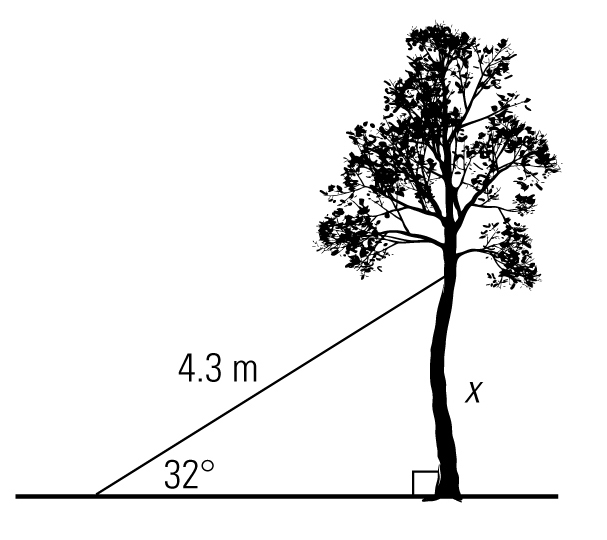 sin 32° = 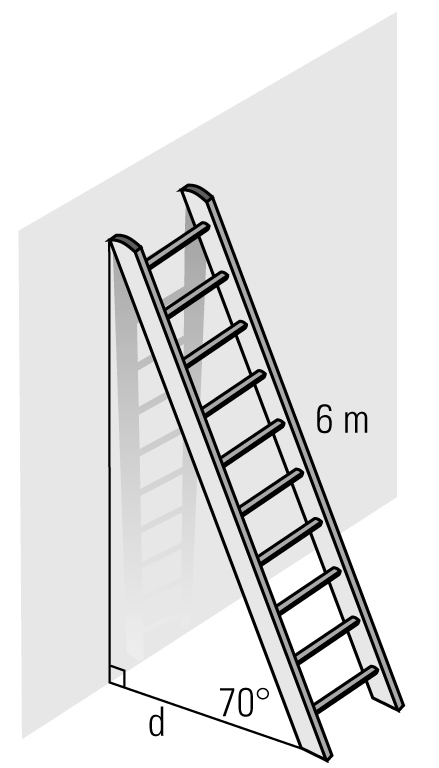 x = 4.3 sin 32°x = 2.3It would be about 2.3 m up the tree.20. cos 70° = 6 cos 70° = dr  2.1It is approximately 2.1 m from the wall.21. 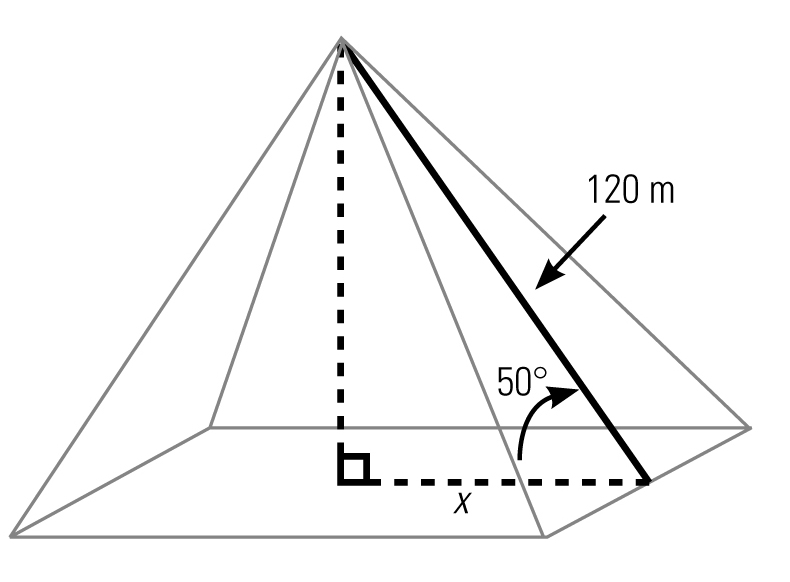 cos 50° = 120 cos 50° = xx  77.1 mThe width of the pyramid is therefore approximately 2  77.1 m or 154.2 m.22. Since this is a 45-45-90 triangle, AC equals BC, which equals 120 yards.Alternative Solutiontan 45° = tan 45° = AC = 120 tan 45°AC = 120Therefore, it is 120 yards across the river.23.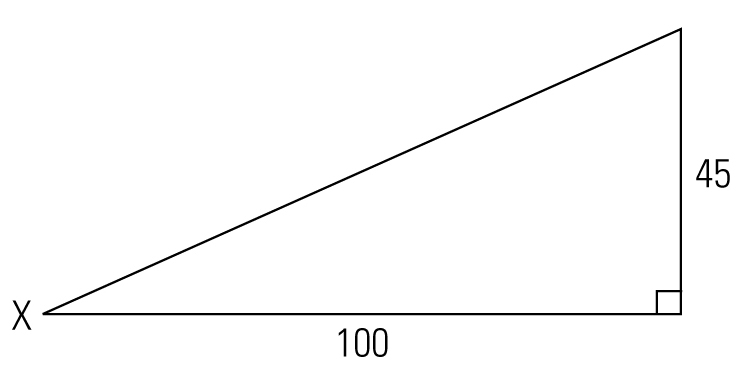 tan X = X = tan-1 X  24°Therefore, the angle of elevation is approximately 24°.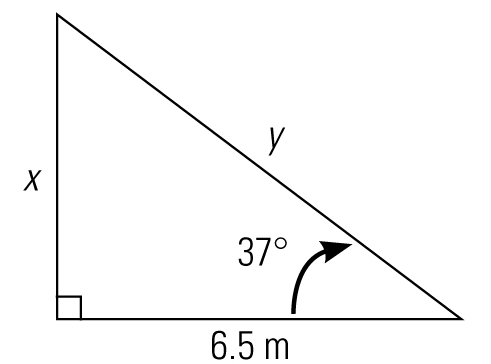 24. a) Let the height of the stump be x.tan 37° = x = 6.5 tan 37°x  4.9 mThe tree broke 4.9 m from the ground.b) Let the length of the piece that broke off be y.cos 37° = y cos 37° = 6.5y = y  8.1 m4.9 + 8.1 = 13The tree was 13 m tall.Note: Students should not use the Pythagorean theorem to determine the length of the broken piece, as they will be compounding rounding errors.